Publicado en Madrid el 16/07/2020 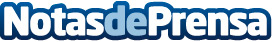 Lanalden, premiada con dos galardones en los Platinum CC Awards 2020, es de nuevo el Mejor Contact CenterLa reelección de Lanalden para el Premio Platinum 2020 confirma su excelencia en el sector del Contact Center según Contact Center Hub. Su área de Digital Business recibe también el galardón al Mejor Proyecto de Innovación Tecnológica en Customer Engagement junto a Grupo Bainet por el portal Web Cocinatis.com. En un contexto económico castigado por la pandemia, Lanalden continúa su crecimiento sumando un 40% más de nuevos clientes y reforzándose en aspectos clave como la ciberseguridad o el negocio digitalDatos de contacto:Andrea Fernández / Ana Porro944 03 73 33Nota de prensa publicada en: https://www.notasdeprensa.es/lanalden-premiada-con-dos-galardones-en-los Categorias: Nacional Telecomunicaciones Comunicación Marketing E-Commerce Ciberseguridad Recursos humanos Premios Innovación Tecnológica http://www.notasdeprensa.es